Women’s & Gender Studies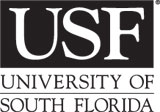 WGS Affiliate ApplicationAfter receiving approval from your department chair, please complete the information below and save your document. Then submit this application, with an attached CV, to Jennifer Ellerman-Queen (jellerma@usf.edu).   This application can also be downloaded from the website: Http: //wgs.usf.edu/affiliates.Person in your department who handles Banner course listings and scheduling:Statement of research and teaching interests relevant to Women’s and Gender Studies (500 words or less, please):


Course(s )you’d like to cross list (add as many as you’d like) :Name:	          Rank:	               			Department:                Email address:	               		Mail point:     		Office phone:     Name:     Email address:          Office phone:     Course prefix, number, and title: Brief description of course: How often do you offer this course? And in what semester? What is the course cap? How many seats could you offer to WGS students? Course prefix, number, and name: Brief description of course: How often do you offer this course? And in what semester? What is the course cap? How many seats could you offer to WGS students? 